PROMOTION OF ICT/ BPM SECTOR IN NORDIC MARKET 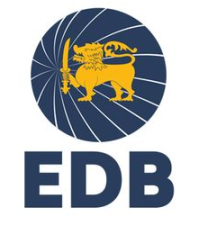 PARTICIPATION AT RETAIL TECHNOLOGY 2023, SRI LANKA COUNTRY PROMOTION EVENT AND BUSINESS MEETINGS IN DENMARK AND SWEDEN FROM 29th MAY to 2nd JUNE, 2023.	APPLICATION FORM	01.Name of the Company ► Address ► Name of the Company ► Address ► Name of the Company ► Address ► Name of the Company ► Address ► Name of the Company ► Address ► Name of the Company ► Address ► Name of the Company ► Address ► 022.1 Name and Designation of the Chief Executive: 2.1 Name and Designation of the Chief Executive: 2.1 Name and Designation of the Chief Executive: 2.1 Name and Designation of the Chief Executive: 2.1 Name and Designation of the Chief Executive: 2.1 Name and Designation of the Chief Executive: 2.1 Name and Designation of the Chief Executive: 022.2 Name and Designation of the Contact Person for this Programme : 2.2 Name and Designation of the Contact Person for this Programme : 2.2 Name and Designation of the Contact Person for this Programme : 2.2 Name and Designation of the Contact Person for this Programme : 2.2 Name and Designation of the Contact Person for this Programme : 2.2 Name and Designation of the Contact Person for this Programme : 2.2 Name and Designation of the Contact Person for this Programme : 022.3 Name and Designation of the Participants in this Programme 2.3 Name and Designation of the Participants in this Programme 2.3 Name and Designation of the Participants in this Programme 2.3 Name and Designation of the Participants in this Programme 2.3 Name and Designation of the Participants in this Programme 2.3 Name and Designation of the Participants in this Programme 2.3 Name and Designation of the Participants in this Programme 022.4 Tel ►2.4 Tel ►2.4 Tel ►2.4 Tel ►2.5 Fax ►2.5 Fax ►2.5 Fax ►022.6 Email ► 2.6 Email ► 2.6 Email ► 2.6 Email ► 2.7 Web address ►2.7 Web address ►2.7 Web address ►03.3.1 Year of establishment ► 3.1 Year of establishment ► 3.1 Year of establishment ► 3.1 Year of establishment ► 3.2 Year of commencement of exports ►3.2 Year of commencement of exports ►3.2 Year of commencement of exports ►04.EDB Registration Number (if any) ►                                      EDB Registration Number (if any) ►                                      EDB Registration Number (if any) ►                                      EDB Registration Number (if any) ►                                      EDB Registration Number (if any) ►                                      EDB Registration Number (if any) ►                                      EDB Registration Number (if any) ►                                      05.Equity ►             Local :         Foreign :               Partner country :Equity ►             Local :         Foreign :               Partner country :Equity ►             Local :         Foreign :               Partner country :Equity ►             Local :         Foreign :               Partner country :Equity ►             Local :         Foreign :               Partner country :Equity ►             Local :         Foreign :               Partner country :Equity ►             Local :         Foreign :               Partner country :06.Is your company a part of a group of companies?        Yes      No          If yes, state ▼Name of the parent company :Is your company a part of a group of companies?        Yes      No          If yes, state ▼Name of the parent company :Is your company a part of a group of companies?        Yes      No          If yes, state ▼Name of the parent company :Is your company a part of a group of companies?        Yes      No          If yes, state ▼Name of the parent company :Is your company a part of a group of companies?        Yes      No          If yes, state ▼Name of the parent company :Is your company a part of a group of companies?        Yes      No          If yes, state ▼Name of the parent company :Is your company a part of a group of companies?        Yes      No          If yes, state ▼Name of the parent company :07.Total number of Employees ► Total number of Employees ► Total number of Employees ► Total number of Employees ► Total number of Employees ► Total number of Employees ► Total number of Employees ► 08.IT products (brands)/services to be offered/promoted in Nordic market ▼IT products (brands)/services to be offered/promoted in Nordic market ▼IT products (brands)/services to be offered/promoted in Nordic market ▼IT products (brands)/services to be offered/promoted in Nordic market ▼IT products (brands)/services to be offered/promoted in Nordic market ▼IT products (brands)/services to be offered/promoted in Nordic market ▼IT products (brands)/services to be offered/promoted in Nordic market ▼08.09.Current major export markets ▼Current major export markets ▼Current major export markets ▼Current major export markets ▼Current major export markets ▼Current major export markets ▼Current major export markets ▼10.Past promotional programmes undertaken in EU /EDB (if any) ▼Past promotional programmes undertaken in EU /EDB (if any) ▼Past promotional programmes undertaken in EU /EDB (if any) ▼Past promotional programmes undertaken in EU /EDB (if any) ▼Past promotional programmes undertaken in EU /EDB (if any) ▼Past promotional programmes undertaken in EU /EDB (if any) ▼Past promotional programmes undertaken in EU /EDB (if any) ▼11.Annual Turnover ▼ (As per the Audited Accounts)Annual Turnover ▼ (As per the Audited Accounts)Annual Turnover ▼ (As per the Audited Accounts)Annual Turnover ▼ (As per the Audited Accounts)Annual Turnover ▼ (As per the Audited Accounts)Annual Turnover ▼ (As per the Audited Accounts)Annual Turnover ▼ (As per the Audited Accounts)11.2020 (in US$ Mn)2020 (in US$ Mn)2021 (in US$ Mn)2021 (in US$ Mn)2021 (in US$ Mn)2022(in US$ Mn)2022(in US$ Mn)11.12.Has your company been assisted by the EDB previously? If yes, state ▼ [a]	Assistance under market development progrsmmes organized by the EDB:[a]	Assistance under Market Development Assistance Scheme/ Product Development Assistance Scheme: [b]	Any other assistance for promotional programmes (2019-2021) :Has your company been assisted by the EDB previously? If yes, state ▼ [a]	Assistance under market development progrsmmes organized by the EDB:[a]	Assistance under Market Development Assistance Scheme/ Product Development Assistance Scheme: [b]	Any other assistance for promotional programmes (2019-2021) :Has your company been assisted by the EDB previously? If yes, state ▼ [a]	Assistance under market development progrsmmes organized by the EDB:[a]	Assistance under Market Development Assistance Scheme/ Product Development Assistance Scheme: [b]	Any other assistance for promotional programmes (2019-2021) :Has your company been assisted by the EDB previously? If yes, state ▼ [a]	Assistance under market development progrsmmes organized by the EDB:[a]	Assistance under Market Development Assistance Scheme/ Product Development Assistance Scheme: [b]	Any other assistance for promotional programmes (2019-2021) :Has your company been assisted by the EDB previously? If yes, state ▼ [a]	Assistance under market development progrsmmes organized by the EDB:[a]	Assistance under Market Development Assistance Scheme/ Product Development Assistance Scheme: [b]	Any other assistance for promotional programmes (2019-2021) :Has your company been assisted by the EDB previously? If yes, state ▼ [a]	Assistance under market development progrsmmes organized by the EDB:[a]	Assistance under Market Development Assistance Scheme/ Product Development Assistance Scheme: [b]	Any other assistance for promotional programmes (2019-2021) :Has your company been assisted by the EDB previously? If yes, state ▼ [a]	Assistance under market development progrsmmes organized by the EDB:[a]	Assistance under Market Development Assistance Scheme/ Product Development Assistance Scheme: [b]	Any other assistance for promotional programmes (2019-2021) :13.Company profile (maximum 5 sentences)  ▼Company profile (maximum 5 sentences)  ▼Company profile (maximum 5 sentences)  ▼Company profile (maximum 5 sentences)  ▼Company profile (maximum 5 sentences)  ▼Company profile (maximum 5 sentences)  ▼Company profile (maximum 5 sentences)  ▼14Other relavant information ▼Other relavant information ▼Other relavant information ▼Other relavant information ▼Other relavant information ▼Other relavant information ▼Other relavant information ▼ImportantCompleted applications to be sent in MS word format for the EDB to create the company profiles. Scanned images/PDF applications are not allowed Please email the completed application forms to :vajira@edb.gov.lk/dinesh@edb.gov.lk on or before 03rd April 2023.ImportantCompleted applications to be sent in MS word format for the EDB to create the company profiles. Scanned images/PDF applications are not allowed Please email the completed application forms to :vajira@edb.gov.lk/dinesh@edb.gov.lk on or before 03rd April 2023.ImportantCompleted applications to be sent in MS word format for the EDB to create the company profiles. Scanned images/PDF applications are not allowed Please email the completed application forms to :vajira@edb.gov.lk/dinesh@edb.gov.lk on or before 03rd April 2023.ImportantCompleted applications to be sent in MS word format for the EDB to create the company profiles. Scanned images/PDF applications are not allowed Please email the completed application forms to :vajira@edb.gov.lk/dinesh@edb.gov.lk on or before 03rd April 2023.ImportantCompleted applications to be sent in MS word format for the EDB to create the company profiles. Scanned images/PDF applications are not allowed Please email the completed application forms to :vajira@edb.gov.lk/dinesh@edb.gov.lk on or before 03rd April 2023.ImportantCompleted applications to be sent in MS word format for the EDB to create the company profiles. Scanned images/PDF applications are not allowed Please email the completed application forms to :vajira@edb.gov.lk/dinesh@edb.gov.lk on or before 03rd April 2023.ImportantCompleted applications to be sent in MS word format for the EDB to create the company profiles. Scanned images/PDF applications are not allowed Please email the completed application forms to :vajira@edb.gov.lk/dinesh@edb.gov.lk on or before 03rd April 2023.ImportantCompleted applications to be sent in MS word format for the EDB to create the company profiles. Scanned images/PDF applications are not allowed Please email the completed application forms to :vajira@edb.gov.lk/dinesh@edb.gov.lk on or before 03rd April 2023.I do hereby certify that the above information furnished by me in this application is true and accurate. I know that that withdrawal of the participation after finalization of the programme will be subjected to black listing of my company by EDBI do hereby certify that the above information furnished by me in this application is true and accurate. I know that that withdrawal of the participation after finalization of the programme will be subjected to black listing of my company by EDBI do hereby certify that the above information furnished by me in this application is true and accurate. I know that that withdrawal of the participation after finalization of the programme will be subjected to black listing of my company by EDBI do hereby certify that the above information furnished by me in this application is true and accurate. I know that that withdrawal of the participation after finalization of the programme will be subjected to black listing of my company by EDBI do hereby certify that the above information furnished by me in this application is true and accurate. I know that that withdrawal of the participation after finalization of the programme will be subjected to black listing of my company by EDBI do hereby certify that the above information furnished by me in this application is true and accurate. I know that that withdrawal of the participation after finalization of the programme will be subjected to black listing of my company by EDBI do hereby certify that the above information furnished by me in this application is true and accurate. I know that that withdrawal of the participation after finalization of the programme will be subjected to black listing of my company by EDBI do hereby certify that the above information furnished by me in this application is true and accurate. I know that that withdrawal of the participation after finalization of the programme will be subjected to black listing of my company by EDBDateDateName & Designation of the person 
submitting the above information Name & Designation of the person 
submitting the above information Name & Designation of the person 
submitting the above information Name & Designation of the person 
submitting the above information Name & Designation of the person 
submitting the above information Signature 
(company seal)